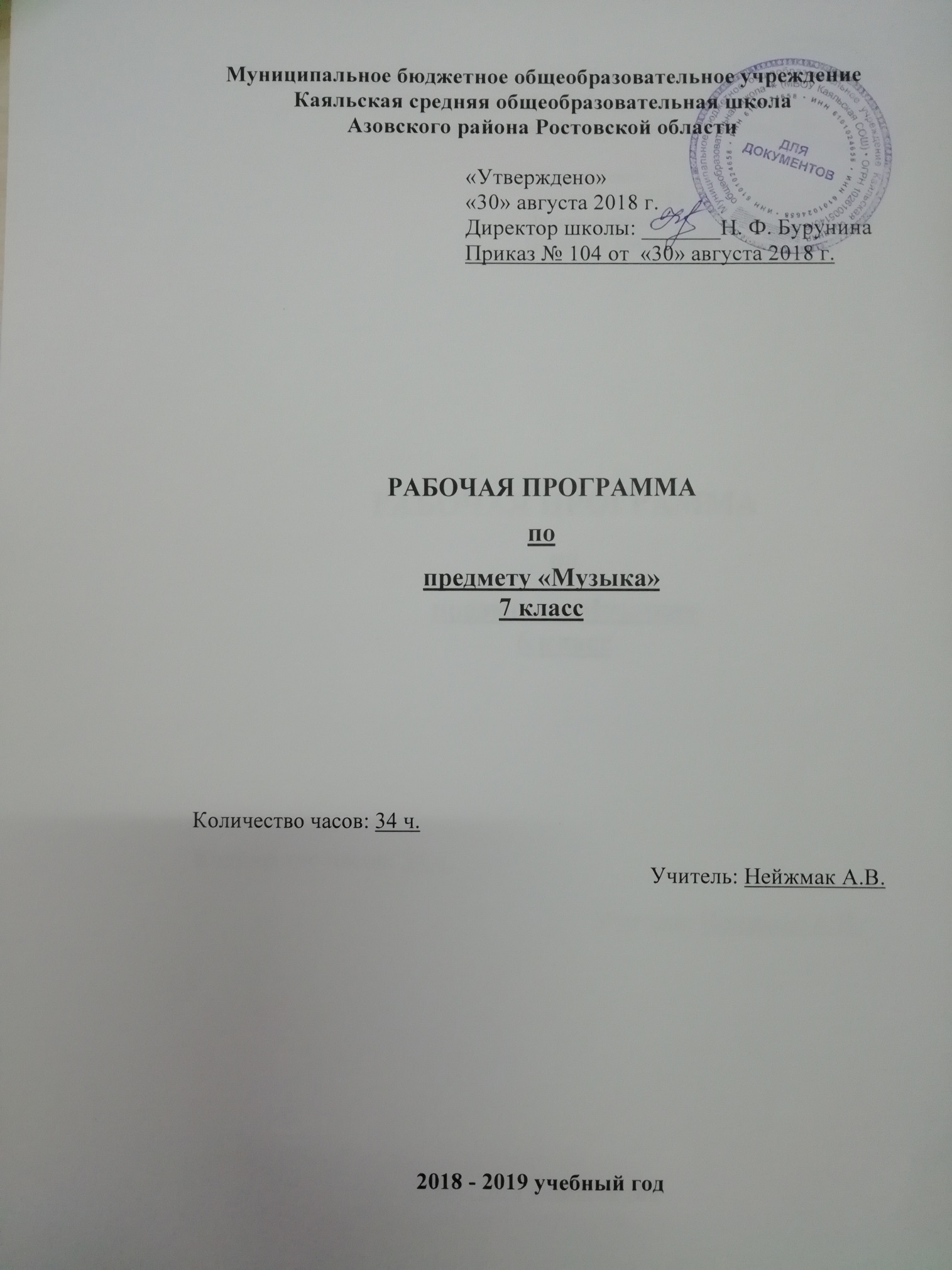 Пояснительная запискаРабочая программа составлена на основе Федерального компонента государственного образовательного стандарта основного общего образования по искусству, с опорой на примерные программы основного общего образования и допущенной Министерством образования Российской Федерации, программы для общеобразовательных учреждений «Музыка. 7 класс», авторы составители: Г.П. Сергеева, Е.Д. Критская, М.: Просвещение, 2017.Она составлена на основе следующих нормативных документов:Федеральный закон от 29.12.2012 N 273 -ФЗ " Об образовании в Российской Федерации"Устав  Муниципального бюджетного  общеобразовательного учреждения Каяльской  средней  общеобразовательной  школыОбразовательная программа основного общего образования Муниципального бюджетного общеобразовательного учреждения Каяльской средней общеобразовательной школы  для 5-7 классов 2018-2019 уч. г.         	Положение о рабочей программе учителяУчебный план МБОУ Каяльской СОШ на 2018-2019 учебный годКалендарный график  МБОУ Каяльской СОШ на 2018-2019 учебный год.       В большей степени программа ориентирована на реализацию компенсаторной функции искусства: восстановление эмоционально-энергетического тонуса подростков, снятие нервно-психических перегрузок учащихся.Цель направлена на развитие музыкальной культуры школьников как неотъемлемая часть духовной культуры.Задачи: Приобщение к музыке как эмоциональному, нравственно-эстетическому феномену, осознание через музыку жизненных явлений, овладение культурой отношений, запечатленной в произведениях искусства, раскрывающих духовный опыт поколений;Развитие в процессе музыкальных занятий творческого потенциала, ассоциативности мышления, воображения через потребности в общении с искусством.Освоение языка музыки, его выразительных возможностей в создании музыкального образа, общих и специфических средств художественной выразительности разных видов искусства.Программа ориентирована на реализацию компенсаторской функции искусства: восстановление эмоционально – энергетического тонуса подростков, снятие нервно-психических перегрузок учащихся.Объём учебного предмета для 7 класса – 35 часов в год (1 час в неделю), в связи с выпадением урока на праздничный день - 1 мая, по программе за 2018-2019 уч. год – 34 часа.Планируемые результаты (в рамках ФГОС общего образования – личностные, метапредметные и предметные) освоения конкретного учебного предметаЛичностные результаты:целостное представление о поликультурной картине современного музыкального мира; развитое музыкально–эстетическое чувство, проявляющееся в эмоционально-ценностном, заинтересованном отношении к музыке во всем многообразии ее стилей, форм и жанров;усовершенствованный художественный вкус, устойчивый  в области эстетически ценных произведений музыкального искусства;владение художественными умениями и навыками в процессе продуктивной музыкально-творческой деятельности;определенный  уровень развития общих музыкальных способностей, включая образное и ассоциативное мышление, творческое воображение;устойчивые навыки самостоятельной, целенаправленной, содержательной музыкально-учебной деятельности;сотрудничество в ходе решения коллективных музыкально-творческих проектов и различных творческих задач.          Метапредметные   результатыПознавательные Учащиеся научатся:анализировать собственную учебную деятельность и вносить  необходимые коррективы для достижения запланированных результатов;использовать различные источники информации; стремиться к самостоятельному общению с искусством и художественному самообразованию;размышлять о воздействии музыки на человека, ее взаимосвязи с жизнью и другими видами искусства;определять цели и задачи собственной музыкальной деятельности, выбирать средства и способы ее осуществления в реальных жизненных ситуациях;Учащиеся получат возможность научиться:• основам рефлексивного чтения;• ставить проблему, аргументировать её актуальность;• самостоятельно проводить исследование на основе применения методов наблюдения и эксперимента;• выдвигать гипотезы о связях и закономерностях событий, процессов, объектов;• организовывать исследование с целью проверки гипотез;• делать умозаключения (индуктивное и по аналогии) и выводы на основе аргументации.Регулятивные Учащиеся научатся:проявлять  творческую инициативу и самостоятельность в процессе овладения учебными действиями;оценивать современную культурную и музыкальную жизнь общества и видение своего предназначения в ней;определять цели и задачи собственной музыкальной деятельности, выбирать средства и способы ее осуществления в реальных жизненных ситуациях.Учащиеся получат возможность научиться:• самостоятельно ставить новые учебные цели и задачи;• построению жизненных планов во временной перспективе;• при планировании достижения целей самостоятельно и адекватно учитывать условия и средства их достижения;• выделять альтернативные способы достижения цели и выбирать наиболее эффективный способ;• основам саморегуляции в учебной и познавательной деятельности в форме осознанного управления своим поведением и деятельностью, направленной на достижение поставленных целей;• осуществлять познавательную рефлексию в отношении действий по решению учебных и познавательных задач;• адекватно оценивать объективную трудность как меру фактического или предполагаемого расхода ресурсов на решение задачи;• адекватно оценивать свои возможности достижения цели определённой сложности в различных сферах самостоятельной деятельности;• основам саморегуляции эмоциональных состояний;• прилагать волевые усилия и преодолевать трудности и препятствия на пути достижения целей.КоммуникативныеУчащиеся научатся:аргументировать свою точку зрения в отношении музыкальных произведений, различных явлений отечественной и зарубежной музыкальной культуры;Учащиеся получат возможность:участвовать в жизни класса, школы, города и др., общаться, взаимодействовать со сверстниками в совместной творческой   деятельностиприменять полученные знания о музыке как виде искусства для решения разнообразных художественно-творческих задач; договариваться и приходить к общему решению в совместной деятельности, в том числе в ситуации столкновения интересов;вступать в диалог, а также участвовать в коллективном обсуждении проблем, участвовать в дискуссии и аргументировать свою позицию.Критерии оцениванияКритерии оценки1.Проявление интереса к музыке, непосредственный эмоциональный отклик на неё.2.Высказывание о прослушанном или исполненном произведении, умение пользоваться, прежде всего, ключевыми знаниями в процессе живого восприятия музыки.3.Рост исполнительских навыков, которые оцениваются с учётом исходного уровня подготовки ученика и его активности в занятиях.Примерные нормы оценки знаний и умений учащихсяНа уроках музыки проверяется и оценивается качество усвоения учащимися программного материала.При оценивании успеваемости ориентирами для учителя являются конкретные требования к учащимся, представленные в программе каждого класса и примерные нормы оценки знаний и умений.Результаты обучения оцениваются по пятибалльной системе и дополняются устной характеристикой ответа.Учебная программа предполагает освоение учащимися различных видов музыкальной деятельности: хорового пения, слушания музыкальных произведений, импровизацию, коллективное музицирование.Слушание музыкиНа уроках проверяется и оценивается умение учащихся слушать музыкальные произведения, давать словесную характеристику их содержанию и средствам музыкальной выразительности, умение сравнивать, обобщать; знание музыкальной литературы.Учитывается:-степень раскрытия эмоционального содержания музыкального произведения через средства музыкальной выразительности;-самостоятельность в разборе музыкального произведения;-умение учащегося сравнивать произведения и делать самостоятельные обобщения на основе полученных знаний.Нормы оценокОценка «пять»:дан правильный и полный ответ, включающий характеристику содержания музыкального произведения, средств музыкальной выразительности, ответ самостоятельный.Оценка «четыре»:ответ правильный, но неполный: дана характеристика содержания музыкального произведения, средств музыкальной выразительности с наводящими(1-2) вопросами учителя.Оценка «три»:ответ правильный, но неполный, средства музыкальной выразительности раскрыты недостаточно, допустимы несколько наводящих вопросов учителя.Оценка «два»:ответ обнаруживает незнание и непонимание учебного материала.Хоровое пениеДля оценивания качества выполнения учениками певческих заданий необходимо предварительно провести индивидуальное прослушивание каждого ребёнка, чтобы иметь данные о диапазоне его певческого голоса.Учёт полученных данных,  с одной стороны, позволит дать более объективную оценку качества выполнения учеником певческого задания, с другой стороны-учесть при выборе задания индивидуальные особенности его музыкального развития и, таким образом, создать наиболее благоприятные условия опроса. Так, например, предлагая ученику исполнить песню, нужно знать рабочий диапазон его голоса и, если он не соответствует диапазону песни, предложить ученику исполнить его в другой, более удобной для него тональности или исполнить только фрагмент песни: куплет, припев, фразу.Нормы оценок«пять»:-знание мелодической линии и текста песни;-чистое интонирование и ритмически точное исполнение;-выразительное исполнение.«четыре»:-знание мелодической линии и текста песни;-в основном чистое интонирование, ритмически правильное;-пение недостаточно выразительное.«три»:-допускаются отдельные неточности в исполнении мелодии и текста песни;-неуверенное и не вполне точное, иногда фальшивое исполнение, есть ритмические неточности;-пение невыразительное.«два»:-исполнение неуверенное, фальшивое.Существует достаточно большой перечень форм работы, который может быть выполнен учащимися и соответствующим образом оценен учителем.1. Работа по карточкам (знание музыкального словаря).2. Кроссворды.3. Рефераты и творческие работы по специально заданным темам или по выбору учащегося.4. Блиц-ответы (письменно)по вопросам учителя на повторение и закрепление темы.5. Применение широкого спектра творческих способностей ребёнка в передаче музыкальных образов через прослушанную музыку или исполняемую самим ребёнком (рисунки, поделки и т.д.)Содержание учебного курса 7 классаВ содержании учебного курса 7 класса актуализируется проблема, связанная с взаимодействием содержания и формы в музыке («Традиция и современность в музыке» тема года). Что называть музыкальной формой — только ли разновидности музыкальной композиции — период, двух- и трехчастную формы, рондо, вариации? Что такое музыкальная драматургия и чем она отличается от музыкальной композиции? Как проявляет себя музыкальная драматургия в миниатюре и крупных музыкальных жанрах — опере, симфонии? Подробно разбирается и доказывается, что и содержание и форма в музыке (как и в искусстве в целом) неразрывно связаны между собой, образуя некую «магическую единственность» художественного замысла и его воплощения. Что такое музыка старая и новая? Что представляет собой музыкальный образ? Как музыкальные жанры влияют на содержание музыкального произведения? Эти вопросы раскрываются в первой части программы  для 7 класса.Во второй части программы 7 класса  тема обращена к воплощению в музыке проблемы вечной связи времен. Музыкальное искусство рассматривается сквозь призму вековых традиций, продолжающих свою жизнь и поныне. Вторая часть посвящена выявлению сущности истины и красоты, миру человеческих чувств, определения современности в музыке. Современность трактуется в программе двояко: это и вечная актуальность высоких традиций, и новое, пришедшее вместе с XX веком. Тема I полугодия: «Особенности драматургии сценической  музыки»(15 часов).Урок  1.  Классика и современность. (1ч) Значение слова «классика». Понятие «классическая музыка», классика жанра, стиль. Разновидности стилей. Интерпретация и обработка классической музыки прошлого. Классика это  тот опыт, который  донесли до нас великие мыслители-художники прошлого. Произведения искусства всегда передают  отношение автора к жизни.           Вводный урок. Актуализировать жизненно-музыкальный опыт учащихся; помочь им осознать, что встреча с выдающимися музыкальными произведениями является прикосновением к духовному опыту поколений. Понятия: «классика», «жанр», «классика жанра», «стиль» ( эпохи, национальный, индивидуальный).Урок  2-3. В музыкальном театре. Опера. Опера «Иван Сусанин- новая эпоха в русской музыке. Судьба человеческая – судьба народная. Родина моя! Русская земля . (2ч)           Расширение и углубление знаний учащихся  об оперном спектакле, понимание  его драматургии на основе взаимозависимости и взаимодействия явлений и событий, переданных интонационным языком музыки. Формы музыкальной драматургии в опере. Синтез искусств в опере. Глинка – первый русский композитор мирового значения, симфонически - образный тип музыки, идейность оперы: народ – единая великая личность, сплочённая одним чувством, одной волей.Урок  4-5. «Опера «Князь  Игорь». Русская эпическая опера. Ария Князя Игоря. Портрет половцев. Плач Ярославны». (2ч)           Обобщение представлений учащихся о жанре эпической оперы, усвоение принципов драматургического развития на основе знакомства с музыкальными характеристиками её героев (сольными и хоровыми). Продолжать знакомить учащихся с героическими образами русской истории.Урок 6. «В музыкальном театре. Балет. Балет Б.И. Тищенко «Ярославна». Вступление. Стон Русской земли. Первая битва с половцами. Плач Ярославны. Молитва. (1ч)              Актуализировать знания учащихся о балете на знакомом им музыкальном материале, раскрыть особенности драматургического развития образов на основе контраста, сопоставления. Формы музыкальной драматургии в балете: классические и характерные танцы, действенные эпизоды, хореографические ансамбли. Основа драматургического развития в балете - идея поиска ответов на вечные вопросы жизни. Значение синтеза различных искусств в балете.           Современное прочтение произведения древнерусской литературы «Слово о полку Игореве» в жанре балета; анализ основных образов балета Б. Тищенко «Ярославна»; сравнение образных сфер балета с образами оперы А. Бородина «Князь Игорь».Урок 7 . РК Героические образы народов, населяющих регион (1ч)           Обобщить особенности драматургии разных жанров музыки героико-патриотического, эпического характера. Развивать ассоциативно-образное мышление учащихся, актуализация знаний учащихся о том, как историческое прошлое Родины находит отражение в художественных образах живописи, скульптуры, архитектуры; расширение интонационного тезауруса в процессе подбора музыкального (и литературного) ряда к произведениям изобразительного искусства.  Урок 8.  В музыкальном театре. Мой народ - американцы. Порги и Бесс. Первая американская национальная опера. Развитие традиций оперного спектакля.(1 ч)Расширение представлений учащихся об оперном искусстве зарубежных композиторов (Дж. Гершвина (США), Ж. Бизе(Франция), Э. -Л. Уэббера (Англия); выявление особенностей драматургии классической оперы и современной рок -оперы. Закрепление понятий жанров джазовой музыки – блюз, спиричуэл, симфоджаз. Лёгкая и серьёзная музыка. Сравнительный анализ музыкальных образов опер Дж. Гершвина «Порги и Бесс» и М. Глинки «Иван Сусанин» (две народные драмы).Урок  9. «Опера Ж. Бизе «Кармен». Самая популярная опера в мире. Образ Кармен. Образы Хозе и Эскамильо ».(1 ч)            Опера «Кармен» – музыкальная драма, цель которой - выражение сложных эмоциональных состояний, коллизий, событий. Образы главных героев, роль народных сцен.Урок  10. «Балет Р.К. Щедрина «Кармен - сюита». Новое прочтение оперы Бизе. Образ Кармен. Образ Хозе. Образы «масок» и Тореадора (1ч)          Раскрыть особенности музыкальной драматургии балета Р. Щедрина как симфонического способа прочтения литературного сюжета на основе музыки Ж. Бизе; выяснение вопроса о современности,  затронутой в музыке темы любви и свободы. Сопоставление  фрагментов оперы и балета, проследить трансформацию тем главных героев в балете. Драматургическая кульминация балета, проблема типов музыкальной драматургии.             	Урок  11. «Сюжеты и образы духовной музыки. Высокая месса. «От страдания к радости». Всенощное бдение. Музыкальное зодчество России. Образы Вечерни и Утрени».(1ч)         Актуализировать музыкальный опыт учащихся, связанный с образами духовной музыки, познакомить с вокально-драматическим творчеством русских и зарубежных композиторов (на примере «Высокой мессы» И.-С. Баха и «Всенощного бдения» С.В. Рахманинова. Понимание того, насколько интерпретации современных исполнителей отвечают замыслам авторов, в чём их достоинство, а в чём – недостатки в воплощении музыкального образа.Урок 12. «Рок - опера Э.Л. Уэббера «Иисус Христос – суперзвезда». Вечные темы. Главные образы. (1ч)            Знакомство с фрагментами рок-оперы Э.-Л. Уэббера; вопрос о традициях и новаторстве в жанре оперы; драматургия развития и музыкальный язык основных образов рок-оперы. Приёмы драматургического развития в опере (повтор, контраст, вариационность). Средства драматургического развития музыкальных образов.Урок 13. «Музыка к драматическому спектаклю. «Ромео и Джульетта». «Гоголь-сюита». Из музыки к спектаклю «Ревизская сказка». Образы «Гоголь-сюиты.  Музыканты – извечные маги…». (1ч)           Изучение  особенностей  музыки к драматическим спектаклям; актуализация жизненно-музыкальных впечатлений учащихся о роли в сценическом действии; выявление контрастности образных сфер театральной музыки; закрепление знаний о взаимодействии музыки и литературы; понимание выразительности музыкальных характеристик главных  героев спектакля или его сюжетных линий.	Урок 14. «Альфред Шнитке «Гоголь-сюита» из музыки к спектаклю «Ревизская сказка»Урок 15. РК Образы скорби и печали в творчестве донских казаков           Изучение  особенностей  музыки в творчестве донских казаковТема  II  полугодия: «Мир образов камерной и симфонической музыки»  (18 часов)Термин «драматургия» применяется не только к произведениям музыкально-сценических, театральных жанров, но и к произведениям, связанным с многогранным раскрытием музыкальных образов, для характеристики инструментально-симфонической музыки     	Закономерности музыкальной драматургии проявляются в построении целого произведения и составляющих его частей, в логике их развития, особенностях воплощения музыкальных образов, их сопоставлении по принципу сходства или различия – в повторении, варьировании, контрастном взаимодействии музыкальных интонаций, тем, эпизодов.Урок 16. Музыканты - извечные маги.Урок 17. «Музыкальная драматургия – развитие музыки». Два направления музыкальной культуры: духовная и светская музыка. (1ч)Актуализировать жизненно-музыкальный опыт учащихся по осмыслению восприятия музыкальной драматургии знакомой им музыки; закрепить понимание таких приёмов развития, как повтор, варьирование, разработка, секвенция, имитация.Обобщить и систематизировать представления учащихся об особенностях драматургии произведений разных жанров духовной и светской музыки.Урок 18. Два направления музыкальной культуры. «Духовная» и «Светская» музыкаУрок 19. «Камерная инструментальная музыка. Этюд, транскрипция». (1 ч)           Особенности развития  музыки в камерных жанрах (на примере этюдов эпохи романтизма); знакомство с мастерством знаменитых пианистов Европы – Ф. Листа и  Ф. Бузони; Понятие «транскрипция», «интерпретация», выявить изменения в драматургической концепции сочинения на основе сравнительного анализа оригинала и транскрипции; осмысление черт музыки эпохи романтизма.Урок  20. «Циклические формы инструментальной музыки. Кончерто гроссо. Сюита в старинном стиле А. Шнитке». (1 ч)           Особенности формы инструментального концерта, кончерто гроссо; характерные черты стиля композиторов; «полистилистика».Урок 21. РК Особенности духовной музыки донских композиторов и ее исполнения.Урок 22. Соната.  Л.В. Бетховен  « Соната №8»,  В.А. Моцарт «Соната №11», С.С. Прокофьев «Соната №2».(1ч)           Углубленное знакомство с музыкальным жанром «соната»; особенности сонатной формы: экспозиция, разработка, реприза, кода. Соната в творчестве великих композиторов: Л. Бетховена, В.А. Моцарта, С.С. Прокофьева.Урок 23. «Симфоническая музыка. Симфония №103 («С тремоло литавр») Й. Гайдна. Симфония №40 В.-А. Моцарта».(1 ч) Знакомство  с шедеврами русской музыки, понимание формы «сонатное аллегро»на  основе драматургического развития музыкальных образов и представление о жанре симфонии как романе в звуках; расширение представлений учащихся об ассоциативно-образных связях музыки с другими видами искусства.               Урок  24 - 29. Симфоническая музыка. Симфония №103(с тремоло литавр) Й. Гайдна. Симфония №40 В. Моцарта. Симфония №1( «Классическая») С. Прокофьева. Симфония №5 Л. Бетховена, Симфония №8 («Неоконченная») Ф. Шуберта. Симфония №1 В. Калинникова. Картинная галерея. Симфония № 5 П. Чайковского. Симфония №7 («Ленинградская») Д. Шостаковича» - (5 ч)Образы симфонии, идея; личность художника и судьба композитора через призму музыкального произведения. Черты стиля, особенности симфонизма композиторов. Ощутить современность художественных произведений, посвящённых  судьбоносным событиям истории страны понять способы создания художественного образа  и драматургию его развёртывания в контрастном сопоставлении отдельных тем и частей симфонии; сравнить с драматургией музыкально-сценических произведений (оперой Бородина и балетом Тищенко, созданными на основе «Слова о полку Игореве»).Урок   30. «Симфоническая картина «Празднества» К. Дебюсси». (1ч)            Закрепление представлений учащихся о стиле «импрессионизма»; актуализировать музыкально-слуховые представления о музыке К. Дебюсси; анализ приёмов драматургического развития в симфонической картине «Празднества», сравнить музыкальный язык «Празднеств» с другими сочинениями на тему праздника.Урок 31. «Инструментальный концерт. Концерт для скрипки с оркестром А. Хачатуряна». (1ч)          Вспомнить знакомые концерты (инструментальные и хоровые), определить их образный строй; дать информацию об истории создания жанра концерта; определить содержание, эмоциональный строй и национальный колорит «Концерта для скрипки  и фортепиано» А. Хачатуряна, функции солиста и оркестра, особенности развития образов.Урок 32. Итоговый тестУрок 33. РК Выразительные возможности фольклора в современной культуре донских казаков (1ч)Урок 34. Защита творческих проектов (1ч).           Систематизировать жизненно-музыкальный опыт учащихся на основе восприятия и исполнения обработок мелодий разных народов мира; обобщить представления учащихся о выразительных возможностях фольклора в современной музыкальной культуре; познакомить их с известными исполнителями музыки народной традиции. Презентации исследовательских проектов учащихся.  Обобщение  фактических знаний учащихся, применение и приобретение новых знаний путём самообразования.Календарно-тематический план                                                       «Согласовано»Зам. директора по УВР_________Я.А. Ведута№Тема урокаУниверсальные учебные действияУниверсальные учебные действияХарактеристика деятельности учащихсяХарактеристика деятельности учащихсяДатаДатаДатаДата№Тема урокаУниверсальные учебные действияУниверсальные учебные действияХарактеристика деятельности учащихсяХарактеристика деятельности учащихсяпланпланфактфактРаздел 1 «Особенности музыкальной драматургии сценической музыки»  (15 часов)Раздел 1 «Особенности музыкальной драматургии сценической музыки»  (15 часов)Раздел 1 «Особенности музыкальной драматургии сценической музыки»  (15 часов)Раздел 1 «Особенности музыкальной драматургии сценической музыки»  (15 часов)Раздел 1 «Особенности музыкальной драматургии сценической музыки»  (15 часов)Раздел 1 «Особенности музыкальной драматургии сценической музыки»  (15 часов)Раздел 1 «Особенности музыкальной драматургии сценической музыки»  (15 часов)Раздел 1 «Особенности музыкальной драматургии сценической музыки»  (15 часов)Раздел 1 «Особенности музыкальной драматургии сценической музыки»  (15 часов)Раздел 1 «Особенности музыкальной драматургии сценической музыки»  (15 часов)I четверть (8 ч)I четверть (8 ч)I четверть (8 ч)I четверть (8 ч)I четверть (8 ч)I четверть (8 ч)I четверть (8 ч)I четверть (8 ч)I четверть (8 ч)I четверть (8 ч)1Классика и современность. Л: уважительно относиться к «Серьезной» и «Легкой» музыке.Р: самостоятельно определять стиль музыки.П: ориентироваться в муз. терминах.К: знать новые версии и интерпретации муз. классических произведений.Л: уважительно относиться к «Серьезной» и «Легкой» музыке.Р: самостоятельно определять стиль музыки.П: ориентироваться в муз. терминах.К: знать новые версии и интерпретации муз. классических произведений.Знать нити связывающие музыку прошлого с современностью.Знать нити связывающие музыку прошлого с современностью.05.09.05.09.2В музыкальном театре. ОпераЛ: научиться понимать оперное искусство.Р: самостоятельно определять эмоциональный строй и музыкальный язык главных героев в опере.П: знать жанры оперы( эпические, лирические, комические, драматические, сказочные, исторические, героические, бытовые).К: знать значение оркестровых эпизодов.Л: научиться понимать оперное искусство.Р: самостоятельно определять эмоциональный строй и музыкальный язык главных героев в опере.П: знать жанры оперы( эпические, лирические, комические, драматические, сказочные, исторические, героические, бытовые).К: знать значение оркестровых эпизодов.Четко определять тесную связь различных жанров искусств в опере.Четко определять тесную связь различных жанров искусств в опере.12.09.12.09.3Новая эпоха в русском музыкальном искусстве.Опера М. Глинки «Иван Сусанин»Л: уважать патриотические чувства русского народа.Р: самостоятельно определять интонационную выразительность музыки хора «Славься!».П: четко  определять  кульминационную сцену оперы.К: знать составные части оперы. ( интродукция и эпилог)Л: уважать патриотические чувства русского народа.Р: самостоятельно определять интонационную выразительность музыки хора «Славься!».П: четко  определять  кульминационную сцену оперы.К: знать составные части оперы. ( интродукция и эпилог)Знать, как драматургия оперы помогает раскрыть патриотические чувства народа.Знать, как драматургия оперы помогает раскрыть патриотические чувства народа.19.09.19.09.4Русская эпическая опера.А. Бородин «Князь Игорь»Л:. вдумчиво относиться к опере и сопоставлять исторические события происходившие в России.Р: самостоятельно определять интонационную выразительность музыки хора «Славься!».П: четко  определять  кульминационную сцену оперы.К: знать составные части оперы. ( интродукция и эпилог)Л:. вдумчиво относиться к опере и сопоставлять исторические события происходившие в России.Р: самостоятельно определять интонационную выразительность музыки хора «Славься!».П: четко  определять  кульминационную сцену оперы.К: знать составные части оперы. ( интродукция и эпилог)Знать, как при помощи музыки можно передать восточный колорит и национальную культуру других народов.Знать, как при помощи музыки можно передать восточный колорит и национальную культуру других народов.26.09.26.09.5В музыкальном театре. Балет.Л: научиться понимать сложные внутренние взаимоотношение действующих лиц, выраженные в танце.Р: самостоятельно определять вид и тип танца: классический, характерный, кордебалет, пантомима.П:четко знать музыкальные термины.К: знать роль музыки в балете.Л: научиться понимать сложные внутренние взаимоотношение действующих лиц, выраженные в танце.Р: самостоятельно определять вид и тип танца: классический, характерный, кордебалет, пантомима.П:четко знать музыкальные термины.К: знать роль музыки в балете.Знать и понимать главную идею балета, выраженную при помощи танца и пантомимы.Знать и понимать главную идею балета, выраженную при помощи танца и пантомимы.03.10.03.10.6Балет Б. Тищенко «Ярославна»Л: уважать исторические корни России.Р: самостоятельно определять главные темы героев.П: сопоставлять плач-песню и плач-причитание.К:понимать пластику движений эмоционального состояния героев.Л: уважать исторические корни России.Р: самостоятельно определять главные темы героев.П: сопоставлять плач-песню и плач-причитание.К:понимать пластику движений эмоционального состояния героев.Знать роль  хора в балета «Ярославна».( драматическая роль   -поясняющий текст от автора)Знать роль  хора в балета «Ярославна».( драматическая роль   -поясняющий текст от автора)10.10.10.10.7РК Героические образы народов, населяющих регионЛ: уважать патриотические чувства  народов, населяющих регионР: самостоятельно определять героическую тему в музыке.П: отвечать на вопросы учителя.К: уметь объяснять слова: «О поколении судят по героям» Л: уважать патриотические чувства  народов, населяющих регионР: самостоятельно определять героическую тему в музыке.П: отвечать на вопросы учителя.К: уметь объяснять слова: «О поколении судят по героям» Анализировать и обобщать многообразие связей музыки, литературы и изобразительного искусства.Анализировать и обобщать многообразие связей музыки, литературы и изобразительного искусства.17.10.17.10.8В музыкальном театре.Дж. Гершвин «Порги и Бесс».Л уважительно относится к музыкальному творчеству американского народа.Р: самостоятельно определять средства музыкальной  выразительности отрицательных  персонажей.П: отличать негритянский фольклор  от джазовой стилистики Гершвина.К: уметь определять сферу музыкального  творчества ГершвинаЛ уважительно относится к музыкальному творчеству американского народа.Р: самостоятельно определять средства музыкальной  выразительности отрицательных  персонажей.П: отличать негритянский фольклор  от джазовой стилистики Гершвина.К: уметь определять сферу музыкального  творчества ГершвинаЗнать главные принципы музыкальной сценической драматургии. ( контраст)Знать главные принципы музыкальной сценической драматургии. ( контраст)24.10.24.10.II четверть (7ч)II четверть (7ч)II четверть (7ч)II четверть (7ч)II четверть (7ч)II четверть (7ч)II четверть (7ч)II четверть (7ч)II четверть (7ч)II четверть (7ч)9Опера Ж. Бизе «Кармен»Л: прочитать новеллу П. Мериме «Кармен»Р: самостоятельно определять танцевальность, маршевость и презренность в раскрытии образов героев.П: определять кульминационный момент оперы.К: определять жанровые особенности тем главных героев.Л: прочитать новеллу П. Мериме «Кармен»Р: самостоятельно определять танцевальность, маршевость и презренность в раскрытии образов героев.П: определять кульминационный момент оперы.К: определять жанровые особенности тем главных героев.Знать либретто оперы, её построение, драматизм и сюжет ( литер. произведение)Знать либретто оперы, её построение, драматизм и сюжет ( литер. произведение)08.11.08.11.10Новое прочтение оперы Бизе»Р. Щедрин «Кармен-сюитаЛ: расширять музыкальный кругозор в области балетного искусства.Р: самостоятельно определять приемы оркестровки, используемые Щедриным, чтобы усилить национальный характер музыки.П: отвечать на вопросы  учителя.К: находить «цитаты» оперы Бизе  в балете Щедрина «Кармен-сюита»Л: расширять музыкальный кругозор в области балетного искусства.Р: самостоятельно определять приемы оркестровки, используемые Щедриным, чтобы усилить национальный характер музыки.П: отвечать на вопросы  учителя.К: находить «цитаты» оперы Бизе  в балете Щедрина «Кармен-сюита»Знать, что  слияние средств выразительности помогает взглянуть на классическое произведение по новому.Знать, что  слияние средств выразительности помогает взглянуть на классическое произведение по новому.15.11.15.11.11«Сюжеты и образы духовной музыки»Л: расширять свои познания в области духовной музыки.Р: самостоятельно уметь находить жанровый контраст в произведениях.П: отличать полифонию от аккордового звучания.К:знать  почему, «Всенощное бдение» Рахманинова и «Высокая месса» Баха являются вершинами духовной культуры.Л: расширять свои познания в области духовной музыки.Р: самостоятельно уметь находить жанровый контраст в произведениях.П: отличать полифонию от аккордового звучания.К:знать  почему, «Всенощное бдение» Рахманинова и «Высокая месса» Баха являются вершинами духовной культуры.Знать, что духовная музыка объединяет прошлое, настоящее и будущее.Знать, что духовная музыка объединяет прошлое, настоящее и будущее.22.11.22.11.12Э.Л. Уэббер рок-опера «Иисус Христос  -суперзвезда»Л: расширять музыкальный кругозор.Р: самостоятельно Отличать музыкальный язык рок-оперы от традиционной классической.П: знать отличия музыки эпилога от увертюры.К: спеть главную  мелодию «Осанна»Л: расширять музыкальный кругозор.Р: самостоятельно Отличать музыкальный язык рок-оперы от традиционной классической.П: знать отличия музыки эпилога от увертюры.К: спеть главную  мелодию «Осанна»Знать основные мелодические линии.Знать основные мелодические линии.29.11.29.11.13Музыка к драматическому спектаклю «Ромео и Джульетта»Л: образно воспринимать музыкальные зарисовки.Р: самостоятельно выявлять жанровые основы сюиты.П: отличать  пейзажные зарисовки от образов героев.К: творческое задание.Л: образно воспринимать музыкальные зарисовки.Р: самостоятельно выявлять жанровые основы сюиты.П: отличать  пейзажные зарисовки от образов героев.К: творческое задание.Уметь сравнивать муз. образы разных жанров в одноименном  произведении.Уметь сравнивать муз. образы разных жанров в одноименном  произведении.06.12.06.12.14«Альфред Шнитке «Гоголь-сюита» из музыки к спектаклю «Ревизская сказка»Л: вдумчиво перечитать произведения Гоголя.Р: самостоятельно определять особенности мелодических линий персонажей.П: знать о каких проблемах заставляла задумываться музыка ШниткеК: какие муз. жанры раскрывают скрытый смысл художественного образа.Л: вдумчиво перечитать произведения Гоголя.Р: самостоятельно определять особенности мелодических линий персонажей.П: знать о каких проблемах заставляла задумываться музыка ШниткеК: какие муз. жанры раскрывают скрытый смысл художественного образа.Знать новое прочтение произведения Гоголя «Страшная сказка о правде жизни»Знать новое прочтение произведения Гоголя «Страшная сказка о правде жизни»13.12.13.12.15РК Образы скорби и печали в творчестве донских казаковЛ: уважать патриотические чувства  народов, населяющих регионР: самостоятельно определять образы скорби и печали в музыке.П: отвечать на вопросы учителя.К: музыкально-творческое заданиеЛ: уважать патриотические чувства  народов, населяющих регионР: самостоятельно определять образы скорби и печали в музыке.П: отвечать на вопросы учителя.К: музыкально-творческое заданиеУметь сравнивать муз. образы разных жанров в одноименном  произведенииУметь сравнивать муз. образы разных жанров в одноименном  произведении20.12.20.12.16Музыканты - извечные маги.Л: видеть общее и различное в современной музыке и в музыке прошлого.Р: самостоятельно отличать певческую культуру России от современных ритмов.П: различать приемы раскрытия образов современности от прошлого.К: музыкально-творческое задание.Л: видеть общее и различное в современной музыке и в музыке прошлого.Р: самостоятельно отличать певческую культуру России от современных ритмов.П: различать приемы раскрытия образов современности от прошлого.К: музыкально-творческое задание.Знать многообразие стилей и направлений современной музыки и певческой культуры прошлогоЗнать многообразие стилей и направлений современной музыки и певческой культуры прошлого27.12.27.12.Раздел 2.  Особенности драматургии камерной и симфонической музыкиРаздел 2.  Особенности драматургии камерной и симфонической музыкиРаздел 2.  Особенности драматургии камерной и симфонической музыкиРаздел 2.  Особенности драматургии камерной и симфонической музыкиРаздел 2.  Особенности драматургии камерной и симфонической музыкиРаздел 2.  Особенности драматургии камерной и симфонической музыкиРаздел 2.  Особенности драматургии камерной и симфонической музыкиРаздел 2.  Особенности драматургии камерной и симфонической музыкиРаздел 2.  Особенности драматургии камерной и симфонической музыкиРаздел 2.  Особенности драматургии камерной и симфонической музыкиIII четверть (10ч)III четверть (10ч)III четверть (10ч)III четверть (10ч)III четверть (10ч)III четверть (10ч)III четверть (10ч)III четверть (10ч)III четверть (10ч)III четверть (10ч)17Музыкальная драматургия - развитие музыкиЛ: любить русские народные песниР: самостоятельно различать повтор мелодии с секвенцией.П: знать, что вносит в создание муз. образа каноническое исполнение произведения.К: знать, для чего используется варьирование в муз. произведениях.Знать способы музыкальной разработки драматическо-симфонического жанра.Знать способы музыкальной разработки драматическо-симфонического жанра.Знать способы музыкальной разработки драматическо-симфонического жанра.16.01.16.01.18Два направления музыкальной культуры. «Духовная» и «Светская» музыкаЛ: ценить музыкальное искусство прошлого.Р: самостоятельно узнавать шедевры камерной музыки .П: отвечать на вопросы учителя.К: творческое задание.Знать камерные жанры и вокально- инструментальные миниатюры.Знать камерные жанры и вокально- инструментальные миниатюры.Знать камерные жанры и вокально- инструментальные миниатюры.23.01.23.01.19Камерная инструментальная музыка. ЭтюдЛ: уважительно относиться к камерной музыкеР: самостоятельно узнавать шедевры камерной  музыки.П: знать и представлять содержательность камерных музыкальных произведений.К: Творческое задание.Знать жанры камерной инструментальной музыки.Знать жанры камерной инструментальной музыки.Знать жанры камерной инструментальной музыки.30.01.30.01.20Циклические формы инструментальной музыки. А. Шнитке Л: расширять музыкальный кругозор.Р:  знать особенности музыки Шнитке.( свободное совмещение прошлого и настоящего)П: уметь отличать главные темы музыки Шнитке.К: творческое задание.Знать, какие музыкальные произведения относятся к циклическим формам музыки.Знать, какие музыкальные произведения относятся к циклическим формам музыки.Знать, какие музыкальные произведения относятся к циклическим формам музыки.06.02.06.02.21РК Особенности духовной музыки донских композиторов и ее исполнения.Л: совершенствовать умения и навыки самообразованияР: самостоятельно узнавать духовную  музыку П: отвечать на вопросы учителя.К: творческое заданиеЗнать, какие музыкальные произведения относятся к духовной  музыке донских композиторовЗнать, какие музыкальные произведения относятся к духовной  музыке донских композиторовЗнать, какие музыкальные произведения относятся к духовной  музыке донских композиторов13.02.13.02.22Л. Бетховен «Соната № 8»( «Патетическая»)Л: интересоваться музыкой и жизнью Бетховена.Р: определять главные части сонаты.П: знать принципы варьированияК: определять главные и побочные темы сонаты.Знать признаки построения сонатной формы.Знать признаки построения сонатной формы.Знать признаки построения сонатной формы.20.02.20.02.23С. Прокофьев «Соната № 2»  -    В. Моцарт«Соната № 11»Л: восхищаться творчеством Моцарта и Прокофьева.Р: самостоятельно уметь объяснять, для чего композитор отступает от классической формы построения сонаты.П: уметь следить за развитием темы в вариациях.К:знать музыкальные термины.Уметь сравнивать сонаты Прокофьева и Моцарта.Уметь сравнивать сонаты Прокофьева и Моцарта.Уметь сравнивать сонаты Прокофьева и Моцарта.27.02.27.02.24Симфоническая музыкаЛ: заниматься самообразованием: читать книги о известных композиторах.Р: знать роль контраста в симфонии.П: знать муз. термины.К: творческое задание.Хорошо разбираться в особенностях симфонии.Хорошо разбираться в особенностях симфонии.Хорошо разбираться в особенностях симфонии.06.03.06.03.25В.А. Моцарт «Симфония № 40»Л: самостоятельно читать книги о жизни и творчестве Моцарта.Р: самостоятельно узнавать главную и побочную  темы симфонии.П: знать особенности построения главной партии.К: с каким худ. произведением сравнивают «Симфонию № 40» Моцарта   - ( с «Джокондой»)Знать сюжетные линии всех частей симфонии.Знать сюжетные линии всех частей симфонии.Знать сюжетные линии всех частей симфонии.13.03.13.03.26С. Прокофьев «Симфония № 1»(«Классическая»)Л: вдумчиво относиться к творчеству Прокофьева.Р: самостоятельно объяснять, почему симфония названа «классической»П: определять музыкальный почерк Прокофьева.К: какие части симфонии построены в сонатной форме.Знать главные линии, динамические оттенки, акценты симфонии.Знать главные линии, динамические оттенки, акценты симфонии.Знать главные линии, динамические оттенки, акценты симфонии.20.03.20.03.IV четверть (8ч)IV четверть (8ч)IV четверть (8ч)IV четверть (8ч)IV четверть (8ч)IV четверть (8ч)IV четверть (8ч)IV четверть (8ч)IV четверть (8ч)IV четверть (8ч)27Л.В. Бетховен «Симфония №5»Л:читать о жизни и деятельности Бетховена самостоятельно.Р: самостоятельно определять темы главных идей симфонии: «Через борьбу  -  к победе, от мрака  -  к свету, через тернии  -  к звездам»П:отвечать на вопросы учителя.К: какое завещание сделал Бетховен потомкам.Знать почему музыка Бетховена актуальна в наши дни.Знать почему музыка Бетховена актуальна в наши дни.03.04.03.04.28Ф.Шуберт «Симфония № 8»(«Неоконченная»)В. Калинников «Симфония № 1»Л: вдумчиво относиться к творчеству Шуберта.Р: самостоятельно понимать, как выражают своё отношение к жизни композиторы.П: как в симфонии передается «жизнь чувств»К:какие инструменты озвучивают главные темы в симфониях. Знать о происхождении понятий роман- в литературе, романс- в музыке.Знать о происхождении понятий роман- в литературе, романс- в музыке.10.04.10.04.29П. Чайковский «Симфония № 5»Д. Шостакович «Симфония № 7»(«Ленинградская»)Л: помнить  подвиг русского народа в ВОВ.Р: самостоятельно знать какую роль в симфонии играет мерный рокот походного барабана.П: объяснить, почему «Симфония № 7»  -это поэма о борьбе и победе.К: знать мелодику главных тем.Знать, почему Чайковский назвал «Симфонию № 5» - «Раздумья о смысле жизни»Знать, почему «Симфония № 7» называется «Ленинградской»Знать, почему Чайковский назвал «Симфонию № 5» - «Раздумья о смысле жизни»Знать, почему «Симфония № 7» называется «Ленинградской»17.04.17.04.30Симфоническая картина К. Дебюсси «Празднества»Л: уважать творчество зарубежных композиторов.Р: самостоятельно  определять основные темы«Празднеств»П: уметь сравнивать муз. язык с художественным языком картины.К: творческое задание.Знать понятие симфоническая картина.Знать понятие симфоническая картина.24.04.24.04.31Инструментальный концерт.А.Хачатурян «Концерт для скрипки с оркестром»Л: уважать творчество народов мира.Р: самостоятельно отличать программную от непрограммной музыкиП:уметь определять народные песенно-танцевальные мелодии в «Концерте»К: с помощью чего  достигается кульминация в «Концерте» (перекличка оркестра и скрипки)На основе музыки «Концерта» уметь различать принципы развития музыкиНа основе музыки «Концерта» уметь различать принципы развития музыки08.05.08.05.32Итоговый тестЛ: соотносить поступок с моральной нормой.Р: умение систематизировать, информацию П: творчески интерпретировать содержание музыкального произведения в пении, муз-ритме движении, поэтическом слове, изобразительной деятельности.К: находить в тексте информацию, необходимую для ее решения.Знать  народные муз. инструменты, и хиты мюзиклов и рок – опер. Знать  народные муз. инструменты, и хиты мюзиклов и рок – опер. 15.05.15.05.33РК Выразительные возможности фольклора в современной культуре донских казаковЛ: расширять музыкальный кругозор.Р: самостоятельно определять национальный колорит народной музыки.П: знать поп муз. хиты.К: слушать муз. обработки и электронную музыку.Знать звучание народных муз. инструментовЗнать звучание народных муз. инструментов22.05.22.05.34Защита творческих проектовЛ: расширять музыкальный кругозор.Р: самостоятельно защищать разработанный проект.П: расширять свой музыкальный кругозор.К: творческое задание.Знать правила составления и разработки исследовательского  проекта.Знать правила составления и разработки исследовательского  проекта.29.05.29.05.«Рассмотрено» 	на заседании МОучителей гуманитарного цикла«30» августа 2018 г.Руководитель МО гуманитарного циклаЖуковская А.И. ________Протокол №1  от  «30» августа 2018 г.